Муниципальное бюджетное общеобразовательное учреждение«Средняя общеобразовательная школа № 2»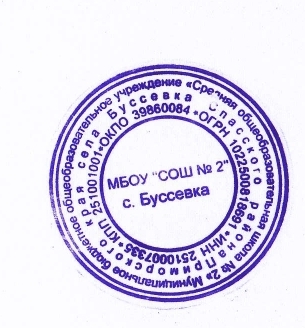 села  Буссевка Спасского района Приморского края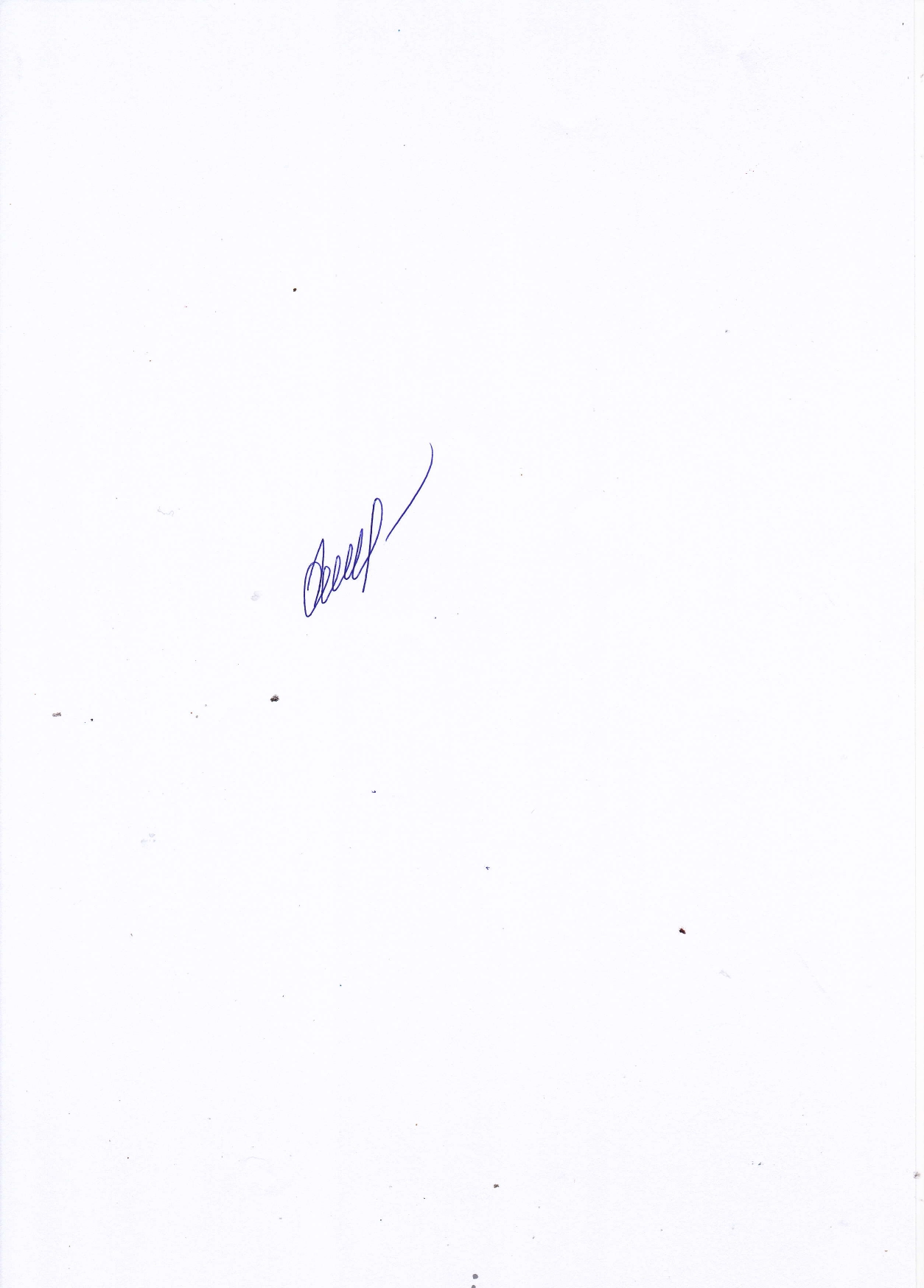 Принята                                                Согласовано                                                     Утвержденана методическом                             зам.директора по УВР                          приказом директораобъединении                                    ______ Хомякова Г.И.             МБОУ «СОШ № 2» с. БуссевкаПротокол от «30» августа 2022 года №1    от «30» августа 2022 от  «31»августа  2022 года  № 63                                                      Рабочая программапо окружающему миру                                                                               предмет2-4  класс                                                        Составитель: Хомякова Галина Ивановна, учитель начальных классовпервой квалификационной категории2022 годПояснительная запискаРабочая программа по предмету «Окружающий мир» для 2-4 классовсоставлена на основе и с учетом требований:Федерального государственного образовательного стандарта начального общего образования;Авторской программы А.А. Плешакова «Окружающий мир. 1-4 классы»;Авторской программы Л. П. Анастасовой, П. В. Ижевского, Н. В. Ивановой «Основы безопасности жизнедеятельности»; Основной образовательной программы начального общего образования МБОУ «СОШ №2» села Буссевка;Рабочей  программы  воспитания МБОУ «СОШ № 2 « с. Буссевка;Учебного плана МБОУ «СОШ № 2» с. Буссевка.Согласно учебному плану МБОУ «СОШ №2» села Буссевка, на изучение курса «Окружающий мир» отводится 204 часа в год:  во 2 – 4 классах по 68 часа (34 учебные недели, по 2 ч в неделю). Реализация учебного курса осуществляется по УМК «Школа России». Для реализации программного содержания используются учебники: 1. A.A. Плешаков «Окружающий мир» 2 класс. Учебник  в  2-х частях. - М.: Просвещение, 2019 г., 3. A.A. Плешаков «Окружающий мир» 3 класс. Учебник  в  2-х частях. - М.: Просвещение, 2019 г.,4. A.A. Плешаков. «Окружающий мир. 4 класс». Учебник в 2-х частях. - М.: Просвещение, 2019 г. Планируемые результаты освоения предмета2 классЛичностные результаты отражают сформированность в том числе в части:Гражданского воспитания:активной гражданской позиции, гражданской ответственности, основанной на традиционных культурных, духовных и нравственных ценностях российского общества;уважительного отношения к национальному достоинству людей, их чувствам, религиозным убеждениям;ответственности, принципов коллективизма и социальной солидарности;ценностей созидательного отношения к окружающей действительности, ценностей социального творчества, ценности продуктивной организации совместной деятельности, самореализации в группе и организации, ценности «другого» как равноправного партнера;Патриотического воспитания:российской гражданской идентичности: патриотизма, уважения к Отечеству, к прошлому и настоящему многонационального народа России, чувства ответственности и долга перед Родиной, идентификации себя в качестве гражданина России, субъективной значимости использования русского языка и языков народов России, осознания и ощущения личностной сопричастности судьбе российского народа;осознания этнической принадлежности, знания истории, языка, культуры своего народа, своего края, основ культурного наследия народов России и человечества;осознанного, уважительного и доброжелательного отношения к истории, культуре, религии, традициям, языкам, ценностям народов России и народов мира.патриотизма, чувства гордости за свою Родину, готовности к защите интересов Отечества, ответственности за будущее России, любви к родному краю, родному дому;уважения к таким символам государства, как герб, флаг, гимн Российской Федерации, к историческим символам и памятникам Отечества.Духовно- нравственного воспитания:целостного мировоззрения, соответствующего современному уровню развития науки и общественной практики, учитывающего социальное, культурное, языковое, духовное многообразие современного мира;нравственных чувств и нравственного поведения, осознанного и ответственного отношения к собственным поступкам, умения справедливо оценивать свои поступки, поступки других людей;способности к нравственному самосовершенствованию;представлений об основах светской этики,понимания значения нравственности, веры и религии в жизни человека, семьи и общества;осознания значения семьи в жизни человека и общества, принятия ценности семейной жизни, уважительного и заботливого отношения к членам своей семьиосознанного, уважительного и доброжелательного отношения к другому человеку, его мнению, мировоззрению, культуре, языку, вере, гражданской позиции;навыков культурного поведения, социально-общественных качеств, уважения к взрослым, ответственного отношения к выполнению поручений;дружеских чувств, коллективных взаимоотношений.Эстетического воспитания:эстетического сознания через освоение художественного наследия народов России и мира, творческой деятельности эстетического характера;эстетического, эмоционально-ценностного видения окружающего мира;уважения к истории культуры своего Отечества, выраженной в том числе в понимании красоты человека;потребности в общении с художественными произведениями;активного отношения к традициям художественной культуры как смысловой, эстетической и личностно-значимой ценности;чувства красоты, умения видеть, чувствовать, понимать красоту и беречь её. Физического воспитания и формирования культуры здоровья и эмоционального благополучия:осознания ценности жизниосознания ценности здорового и безопасного образа жизни; интериоризация правил индивидуального и коллективного безопасного поведения в чрезвычайных ситуациях, угрожающих жизни и здоровью людей, правил поведения на транспорте и на дорогах;осознания последствий и неприятия вредных привычек;знаний, установок, личностных ориентиров и норм поведения, обеспечивающих сохранение и укрепление физического и психического здоровья как одной из ценностных составляющих, способствующих познавательному и эмоциональному развитию ребенка.Трудового воспитания:уважительного отношения к труду;опыта участия в социально значимом труде;коммуникативной компетентности в общественно полезной, учебно-исследовательской, творческой и других видах деятельности;интереса к практическому изучению профессий и труда различного рода, в том числе на основе применения предметных знаний, осознанного выбора индивидуальной траектории продолжения образования с учетом личностных интересов и способностей, общественных интересов и потребностей.Экологического воспитания:основ экологической культуры, соответствующей современному уровню экологического мышления;ответственного отношения к природе и нравственно-патриотических чувств, опирающихся на исторические и природные корни, проявление заботы об окружающей среде в целом;опыта экологически ориентированной рефлексивно-оценочной и практической деятельности в жизненных ситуациях: готовности к исследованию природы, к занятиям сельскохозяйственным трудом, к художественно-эстетическому отражению природы, к занятиям  туризмом.Ценности научного познания:готовности и способности обучающихся к саморазвитию и самообразованию на основе мотивации к обучению и познанию;представлений об основных закономерностях развития общества, взаимосвязях человека и общества с природной средой, о роли предмета в познании этих закономерностей;навыков самостоятельной работы с различными источниками информации и первоначальных умений исследовательской деятельности.Метапредметные результатыРегулятивныеОбучающийся научится:понимать и принимать учебную задачу, сформулированную совместно с учителем;сохранять учебную задачу урока (воспроизводить её на определённом этапе урока при выполнении задания по просьбе учителя);выделять из темы урока известные и неизвестные знания и умения;планировать своё высказывание (выстраивать последовательность предложений для раскрытия темы);планировать последовательность операций на отдельных этапах урока;фиксировать в конце урока удовлетворённость/неудовлетворённость своей работой на уроке (с помощью средств, предложенных учителем), объективно относиться к своим успехам/неуспехам;оценивать правильность выполнения заданий, используя «Странички для самопроверки» и шкалы оценивания, предложенные учителем;соотносить выполнение работы с алгоритмом, составленным совместно с учителем;контролировать и корректировать своё поведение по отношению к сверстникам в ходе совместной деятельности.ПознавательныеОбучающийся научится:понимать и толковать условные знаки и символы, используемые в учебнике и рабочих тетрадях для передачи информации;находить и выделять при помощи взрослых информацию, необходимую для выполнения заданий, из разных источников;использовать схемы для выполнения заданий, в том числе схемы-аппликации, схемы-рисунки;понимать содержание текста, интерпретировать смысл, фиксировать полученную информацию в виде записей, рисунков, фотографий, таблиц;анализировать объекты окружающего мира, схемы, рисунки с выделением отличительных признаков;классифицировать объекты по заданным (главным) критериям;сравнивать объекты по заданным критериям (по эталону, на ощупь, по внешнему виду);осуществлять синтез объектов при работе со схемами-аппликациями;устанавливать причинно-следственные связи между явлениями;строить рассуждение (или доказательство своей точки зрения) по теме урока в соответствии с возрастными нормами;проявлять индивидуальные творческие способности при выполнении рисунков, рисунков-символов, условных знаков, подготовке сообщений, иллюстрировании рассказов;моделировать объекты, явления и связи в окружающем мире (в том числе связи в природе, между отраслями экономики, производственные цепочки).КоммуникативныеОбучающийся научится:включаться в коллективное обсуждение вопросов с учителем и сверстниками;формулировать ответы на вопросы;слушать партнёра по общению и деятельности, не перебивать, не обрывать на полуслове, вникать в смысл того, о чём говорит собеседник;договариваться и приходить к общему решению при выполнении заданий;высказывать мотивированное суждение по теме урока (на основе своего опыта и в соответствии с возрастными нормами);поддерживать в ходе выполнения задания доброжелательное общение друг с другом;признавать свои ошибки, озвучивать их, соглашаться, если на ошибки указывают другие;употреблять вежливые слова в случае неправоты «Извини, пожалуйста», «Прости, я не хотел тебя обидеть», «Спасибо за замечание, я его обязательно учту» и др.;понимать и принимать задачу совместной работы (парной, групповой), распределять роли при выполнении заданий;строить монологическое высказывание, владеть диалогической формой речи (с учётом возрастных особенностей, норм);готовить небольшие сообщения, проектные задания с помощью взрослых;составлять небольшие рассказы на заданную тему.Предметные результатыОбучающийся научится:находить на карте Российскую Федерацию, Москву — столицу России;называть субъект Российской Федерации, в котором находится город (село), где живут учащиеся;различать государственные символы России — флаг, герб, гимн;приводить примеры народов России;сравнивать город и село, городской и сельский дома;различать объекты природы и предметы рукотворного мира;оценивать отношение людей к окружающему миру;различать объекты и явления неживой и живой природы;находить связи в природе, между природой и человеком;проводить наблюдения и ставить опыты;измерять температуру воздуха, воды, тела человека;определять объекты природы с помощью атласа-определителя;сравнивать объекты природы, делить их на группы;ухаживать за комнатными растениями и домашними животными;находить нужную информацию в учебнике и дополнительной литературе;соблюдать правила поведения в природе, читать и рисовать экологические знаки;различать составные части экономики, объяснять их взаимосвязь;прослеживать производственные цепочки, изображать их с помощью моделей;узнавать различные строительные машины и материалы, объяснять их назначение;различать виды транспорта;приводить примеры учреждений культуры и образования;определять профессии людей по фотографиям и описаниям, находить взаимосвязи между трудом людей различных профессий;различать внешнее и внутреннее строение тела человека;правильно строить режим дня, соблюдать правила личной гигиены;соблюдать правила безопасного поведения на улице и в быту, на воде и в лесу;различать основные дорожные знаки, необходимые пешеходу;соблюдать основные правила противопожарной безопасности;правильно вести себя при контактах с незнакомцами;оценивать характер взаимоотношений людей в семье, в школе, в кругу сверстников;приводить примеры семейных традиций;соблюдать правила вежливости при общении со взрослыми и сверстниками, правила культурного поведения в школе и других общественных местах;различать стороны горизонта, обозначать их на схеме;ориентироваться на местности разными способами;различать формы земной поверхности, сравнивать холм и гору;различать водные объекты, узнавать их по описанию;читать карту и план, правильно показывать на настенной карте;находить и показывать на глобусе и карте мира материки и океаны;различать физическую и политическую карты, находить и показывать на политической карте мира разные страны. 3 классЛичностные результаты отражают сформированность, в том числе в части: Гражданского воспитания:активной гражданской позиции, гражданской ответственности, основанной на традиционных культурных, духовных и нравственных ценностях российского общества;уважительного отношения к национальному достоинству людей, их чувствам, религиозным убеждениям;ответственности, принципов коллективизма и социальной солидарности;ценностей созидательного отношения к окружающей действительности, ценностей социального творчества, ценности продуктивной организации совместной деятельности.Патриотического воспитания:российской гражданской идентичности: патриотизма, уважения к Отечеству, к прошлому и настоящему многонационального народа России, чувства ответственности и долга перед Родиной, идентификации себя в качестве гражданина России;осознания этнической принадлежности, знания культуры своего народа, своего края, основ культурного наследия народов России и человечества;осознанного, уважительного и доброжелательного отношения к культуре, традициям, ценностям народов России и народов мира, патриотизма, чувства гордости за свою Родину, любви к родному краю, родному дому;уважения к таким символам государства, как герб, флаг, гимн Российской Федерации, к историческим символам и памятникам Отечества.Духовно-нравственного воспитания:развития у детей нравственных чувств (чести, долга, справедливости, милосердия и дружелюбия);формирования выраженной в поведении нравственной позиции, в том числе способности к сознательному выбору добра;развития сопереживания и формирования позитивного отношения к людям, в том числе к лицам с ограниченными возможностями здоровья и инвалидам;содействия формированию у детей позитивных жизненных ориентиров и планов;способности к нравственному самосовершенствованию.Эстетического воспитания:эстетического сознания через освоение художественного наследия народов России и мира, творческой деятельности эстетического характера;способности понимать художественные произведения, отражающие разные этнокультурные традиции;эстетического, эмоционально-ценностного видения окружающего мира;уважения к истории культуры своего Отечества, выраженной в том числе в понимании красоты человека;потребности в общении с художественными произведениями;активного отношения к традициям художественной культуры как смысловой, эстетической и личностно-значимой ценности;чувства красоты, умения видеть, чувствовать, понимать красоту и беречь её.Физическое воспитание:формирование ответственного отношения к своему здоровью и потребности в здоровом образе жизни;формирование системы мотивации к активному и здоровому образу жизни, занятиям физической культурой и спортом, развитие культуры здорового питания;интериоризация правил индивидуального и коллективного безопасного поведения в чрезвычайных ситуациях, угрожающих жизни и здоровью людей, правил поведения на транспорте и на дорогах;осознания последствий и неприятия вредных привычек;знаний, установок, личностных ориентиров и норм поведения, обеспечивающих сохранение и укрепление физического и психического здоровья как одной из ценностных составляющих, способствующих познавательному и эмоциональному развитию ребенка.Трудового воспитания:воспитания уважения к труду и людям труда, трудовым достижениям;коммуникативной компетентности в общественно полезной, учебно-исследовательской, творческой и других видах деятельности;интереса к практическому изучению профессий и труда различного рода.    7.  Экологического воспитания:развитие экологической культуры, бережного отношения к родной земле, природным богатствам России и мира;воспитание чувства ответственности за состояние природных ресурсов, умений и навыков разумного природопользования, нетерпимого отношения к действиям, приносящим вред экологии.Ценности научного познания:создание условий для получения детьми достоверной информации о передовых достижениях и открытиях мировой и отечественной науки, повышения заинтересованности подрастающего поколения в научных познаниях об устройстве мира и общества.Метапредметные результатыРегулятивные Обучающийся научится: понимать учебную задачу, сформулированную самостоятельно и уточнённую учителем; сохранять учебную задачу урока (самостоятельно воспроизводить её в ходе выполнения работы на различных этапах урока); выделять из темы урока известные и неизвестные знания и умения; планировать своё высказывание (выстраивать последовательность предложений для раскрытия темы, приводить примеры); планировать свои действия в течение урока; фиксировать в конце урока удовлетворённость/неудовлетворённость своей работой на уроке (с помощью средств, разработанных совместно с учителем); объективно относиться к своим успехам/неуспехам; оценивать правильность выполнения заданий, используя «Странички для самопроверки» и критерии, заданные учителем; соотносить выполнение работы с алгоритмом и результатом; в сотрудничестве с учителем ставить новые учебные задачи. Обучающийся получит возможность научиться: контролировать свои действия и соотносить их с поставленными целями и действиями других участников, работающих в паре, в группе; самостоятельно планировать и контролировать учебные действия в соответствии с поставленной целью; находить способ решения учебной задачи; адекватно проводить самооценку результатов своей учебной деятельности, понимать причины неуспеха на том или ином этапе. Познавательные Обучающийся научится: понимать и толковать условные знаки и символы, используемые в учебнике, рабочих тетрадях и других компонентах УМК для передачи информации; использовать знаково-символические средства, в том числе элементарные модели и схемы для решения учебных задач; понимать содержание текста, интерпретировать смысл, фиксировать полученную информацию в виде схем, рисунков, фотографий, таблиц; анализировать объекты окружающего мира, таблицы, схемы, диаграммы, рисунки с выделением отличительных признаков; классифицировать объекты по заданным (главным) критериям; сравнивать объекты по различным признакам; осуществлять синтез объектов при составлении цепей питания, схемы круговорота воды в природе, схемы круговорота веществ и пр.; устанавливать причинно-следственные связи между явлениями, объектами; строить рассуждение (или доказательство своей точки зрения) по теме урока в соответствии с возрастными нормами; проявлять индивидуальные творческие способности при выполнении рисунков, условных знаков, подготовке сообщений, иллюстрировании рассказов и т. д.; моделировать различные ситуации и явления природы (в том числе круговорот воды в природе, круговорот веществ). Обучающийся получит возможность научиться: самостоятельно осуществлять поиск и выделять существенную информацию из литературы разных типов (справочной и научно-познавательной) для выполнения учебных и поисково-творческих заданий. Коммуникативные Обучающийся научится: включаться в диалог и коллективное обсуждение с учителем и сверстниками, проблем и вопросов; формулировать ответы на вопросы; слушать партнёра по общению и деятельности, не перебивать, не обрывать на полуслове, вникать в смысл того, о чём говорит собеседник; договариваться и приходить к общему решению в совместной деятельности; высказывать мотивированное, аргументированное суждение по теме урока; проявлять стремление ладить с собеседниками, ориентироваться на позицию партнёра в общении; употреблять вежливые слова в случае неправоты «Извини, пожалуйста», «Прости, я не хотел тебя обидеть», «Спасибо за замечание, я его обязательно учту» и др.; понимать и принимать задачу совместной работы, распределять роли при выполнении заданий;строить монологическое высказывание, владеть диалогической формой речи (с учётом возрастных особенностей, норм); готовить сообщения, фоторассказы, проекты с помощью взрослых; составлять рассказ на заданную тему; продуктивно разрешать конфликты на основе учёта интересов всех его участников. Обучающийся получит возможность научиться: умение использовать речевые средства и средства информационных и коммуникационных технологий при работе в паре, в группе в ходе решения учебно-познавательных задач, во время участия в проектной деятельности; согласовывать свою позицию с позицией участников по работе в группе, в паре, признавать возможность существования различных точек зрения, корректно отстаивать свою позицию и оказывать в сотрудничестве необходимую взаимопомощь; контролировать свои действия и соотносить их с поставленными целями и действиями других участников, работающих в паре, в группе, признавать свои ошибки, озвучивать их;  готовность конструктивно разрешать конфликты посредством учета интересов сторон и сотрудничества. Предметные результатыОбучающийся научится: различать внешность человека и его внутренний мир, наблюдать и описывать проявления внутреннего мира человека, классифицировать объекты природы;обнаруживать взаимосвязи в природе, между природой и человеком и изображать их с помощью моделей;различать тела, вещества, частицы; описывать изученные вещества, проводить наблюдения и простые опыты;исследовать с помощью опытов свойства воздуха, воды, состав почвы; моделировать круговорот воды в природе;классифицировать растения и животных, обнаруживать взаимосвязи между живой и неживой природой, взаимосвязи в живой природе, моделировать их и использовать для объяснения необходимости бережного отношения к природе;устанавливать связь между строением и работой различных органов и систем органов человека;выполнять правила рационального питания, закаливания, предупреждения болезней; вырабатывать правильную осанку;правильно вести себя при пожаре, аварии водопровода, утечке газа;различать дорожные знаки разных групп, следовать их указаниям;понимать, что такое экологическая безопасность;различать отрасли экономики, обнаруживать взаимосвязи между ними; понимать роль денег в экономике, различать денежные единицы некоторых стран; объяснять, что такое государственный бюджет, осознавать необходимость уплаты налогов гражданами стран; понимать, как ведется хозяйство семьи; находить на карте города Золотого кольца России, приводить примеры достопримечательностей этих городов; находить на карте страны – соседи России и их столицы; приводить примеры достопримечательностей разных стран.Обучающийся получит возможность научиться:самостоятельно оказывать первую помощь при несложных несчастных случаях;использовать знания о строении и жизнедеятельности организма человека для сохранения и укрепления своего здоровья, понимать необходимость здорового образа жизни и соблюдать соответствующие правила;пользоваться атласом – определителем для распознавания природных объектов; соблюдать правила безопасности на улицах и дорогах, понимать, какие места вокруг нас могут быть особенно опасны; предвидеть скрытую опасность и избегать её;соблюдать правила безопасного поведения в природе, соблюдать правила экологической безопасности в повседневной жизни;раскрывать роль экономики в нашей жизни, осознавать значение природных богатств в хозяйственной деятельности человека, необходимость бережного отношения к природным богатствам;обнаруживать связи между экономикой и экологией, строить простейшие экологические прогнозы;осознавать необходимость бережного отношения к памятникам истории и культуры;самостоятельно использовать справочные издания, детскую литературу для поиска информации о человеке и обществе;рассказывать по карте о различных странах, дополнять эти сведения информацией из других источников (таблица, текст и иллюстрации учебника).4 классЛичностные результаты отражают сформированность в том числе в части:Гражданского воспитания:активной гражданской позиции, гражданской ответственности, основанной на традиционных культурных, духовных и нравственных ценностях российского общества;культуры межнационального общения; приверженности идеям интернационализма, дружбы, равенства, взаимопомощи народов;уважительного отношения к национальному достоинству людей, их чувствам, религиозным убеждениям;правовой и политической культуры детей, расширение конструктивного участия в принятии решений, затрагивающих их права интересы, в том числе в различных формах самоорганизации, самоуправления, общественно значимой деятельности;ответственности, принципов коллективизма и социальной солидарности;ценностей созидательного отношения к окружающей действительности, ценностей социального творчества, ценности продуктивной организации совместной деятельности, самореализации в группе и организации, ценности «другого» как равноправного партнера;компетенций анализа, проектирования, организации деятельности, рефлексии изменений, способов взаимовыгодного сотрудничества, способов реализации собственного лидерского потенциала.Патриотического воспитания:российской гражданской идентичности: патриотизма, уважения к Отечеству, к прошлому и настоящему многонационального народа России, чувства ответственности и долга перед Родиной, идентификации себя в качестве гражданина России, субъективной значимости использования русского языка и языков народов России, осознания и ощущения личностной сопричастности судьбе российского народа;осознания этнической принадлежности, знания истории, языка, культуры своего народа, своего края, основ культурного наследия народов России и человечества;осознанного, уважительного и доброжелательного отношения к истории, культуре, религии, традициям, языкам, ценностям народов России и народов мира.патриотизма, чувства гордости за свою Родину, готовности к защите интересов Отечества, ответственности за будущее России, любви к родному краю, родному дому;уважения к таким символам государства, как герб, флаг, гимн Российской Федерации, к историческим символам и памятникам Отечества.Духовно- нравственного воспитания:целостного мировоззрения, соответствующего современному уровню развития науки и общественной практики, учитывающего социальное, культурное, языковое, духовное многообразие современного мира;знания основных норм морали, нравственных, духовных идеалов, хранимых в культурных традициях народов России, готовности на их основе к сознательному самоограничению в поступках, поведении, расточительном потребительстве;нравственных чувств и нравственного поведения, осознанного и ответственного отношения к собственным поступкам, умения справедливо оценивать свои поступки, поступки других людей;способности к нравственному самосовершенствованию;представлений об основах светской этики,понимания значения нравственности, веры и религии в жизни человека, семьи и общества;осознания значения семьи в жизни человека и общества, принятия ценности семейной жизни, уважительного и заботливого отношения к членам своей семьиосознанного, уважительного и доброжелательного отношения к другому человеку, его мнению, мировоззрению, культуре, языку, вере, гражданской позиции;социально-коммуникативных умений и навыков, готовности и способности вести диалог с другими людьми и достигать в нем взаимопонимания;навыков культурного поведения, социально-общественных качеств, уважения к взрослым, ответственного отношения к выполнению поручений;дружеских чувств, коллективных взаимоотношений.Эстетического воспитания:эстетического сознания через освоение художественного наследия народов России и мира, творческой деятельности эстетического характера;способности понимать художественные произведения, отражающие разные этнокультурные традиции;эстетического, эмоционально-ценностного видения окружающего мира;уважения к истории культуры своего Отечества, выраженной в том числе в понимании красоты человека;потребности в общении с художественными произведениями;активного отношения к традициям художественной культуры как смысловой, эстетической и личностно-значимой ценности;чувства красоты, умения видеть, чувствовать, понимать красоту и беречь её.Физического воспитания, формирование культуры здоровья и эмоционального благополучия:осознания ценности жизниосознания ценности здорового и безопасного образа жизни; интериоризация правил индивидуального и коллективного безопасного поведения в чрезвычайных ситуациях, угрожающих жизни и здоровью людей, правил поведения на транспорте и на дорогах;осознания последствий и неприятия вредных привычек;знаний, установок, личностных ориентиров и норм поведения, обеспечивающих сохранение и укрепление физического и психического здоровья как одной из ценностных составляющих, способствующих познавательному и эмоциональному развитию ребенка.Трудового воспитания:уважительного отношения к труду;опыта участия в социально значимом труде;коммуникативной компетентности в общественно полезной, учебно-исследовательской, творческой и других видах деятельности;интереса к практическому изучению профессий и труда различного рода, в том числе на основе применения предметных знаний, осознанного выбора индивидуальной траектории продолжения образования с учетом личностных интересов и способностей, общественных интересов и потребностей.Экологического воспитания:основ экологической культуры, соответствующей современному уровню экологического мышления;ответственного отношения к природе и нравственно-патриотических чувств, опирающихся на исторические и природные корни, проявление заботы об окружающей среде в целом;опыта экологически ориентированной рефлексивно-оценочной и практической деятельности в жизненных ситуациях: готовности к исследованию природы, к занятиям сельскохозяйственным трудом, к художественно-эстетическому отражению природы, к занятиям туризмом, в том числе экотуризмом, к осуществлению природоохранной деятельности;экологически целесообразного отношения к природе как источнику жизни на Земле, основе ее существования;Ценности научного познания:готовности и способности обучающихся к саморазвитию и самообразованию на основе мотивации к обучению и познанию;представлений об основных закономерностях развития общества, взаимосвязях человека и общества с природной средой, о роли предмета в познании этих закономерностей;навыков самостоятельной работы с различными источниками информации и первоначальных умений исследовательской деятельности.способности применять знания, получаемые при изучении предмета, для решения задач, связанных с окружающей природной средой, повышения уровня экологической культуры, осознания глобального характера экологических проблем и путей их решения посредством методов предмета;экологического мышления, умения руководствоваться им в познавательной, коммуникативной и социальной практике.Метапредметные результатыРегулятивные Обучающиеся научатся:принимать и сохранять учебную задачу;учитывать выделенные учителем ориентиры действия в новом учебном материале в сотрудничестве с учителем;осуществлять итоговый и пошаговый контроль по результату;определять цель, обнаруживать и формулировать проблему учебной деятельности, урока;выдвигать версии, прогнозировать результат и определять средства решения проблемы, выбирая из предложенных;планировать с помощью учителя учебную деятельность, решение знакомых задач, проблем творческого и поискового характера;работать по плану, используя основные средства;по ходу работы сверять свои действия с целью, находить и исправлять ошибки с помощью учителя;по ходу работы сверять свои действия с целью, находить и исправлять ошибки;планировать свои действия в соответствии с поставленной задачей и условиями её реализации, в том числе во внутреннем плане;осуществлять итоговый и пошаговый контроль по результату;оценивать правильность выполнения действия;адекватно воспринимать предложения и оценку учителей, товарищей, родителей и других людей;различать способ и результат действия;использовать внешнюю речь для регулирования и контроля собственных действий;вносить необходимые коррективы в действие после его завершения на основе его оценки и учета характера сделанных ошибок.Обучающиеся получат возможность научиться:в сотрудничестве с учителем ставить новые учебные задачи;преобразовывать практическую задачу в познавательную;определять цель, обнаруживать и формулировать проблему, тему проекта;выдвигать версии, прогнозировать результат и определять средства решения проблемы, самостоятельно искать средств достижения цели;осуществлять констатирующий и предвосхищающий контроль по результату и по способу действия, актуальный контроль на уровне произвольного внимания;самостоятельно оценивать правильность выполнения действия и вносить необходимые коррективы по ходу его реализации;планировать с помощью учителя учебную деятельность при работе над проектом;работать по плану, используя дополнительные средства (справочники, доп. литературу, средства ИКТ).Познавательные:Обучающиеся научатся:осуществлять поиск необходимой информации для выполнения учебных заданий с использованием учебной литературы, энциклопедий, справочников (включая электронные, цифровые), в открытом информационном пространстве, в том числе Интернете;осуществлять запись выборочной информации об окружающем мире и о себе самом, в том числе с помощью инструментов ИКТ;отбирать необходимые источники информации: учебник, словарь, энциклопедия, средства ИКТ;ориентироваться на разнообразие способов решения задач;строить сообщения в устной и письменной форме;устанавливать аналогии;проводить сравнение, классификацию по заданным критериям;выделять существенную информацию из текстов разных видов;осуществлять анализ объектов с выделением существенных и несущественных признаков;осуществлять синтез как составление целого из частей;устанавливать причинно-следственные связи между поступками героев произведений, устанавливать аналогии;извлекать информацию из текста, таблиц, схем, иллюстраций;анализировать и обобщать: факты, явления, простые понятия;группировать факты и явления;сравнивать факты и явления;распознавание объектов, выделение существенных признаков и их синтеза;устанавливать причинно - следственные связи в изучаемом круге явлений;владеть рядом общих приемов решения задач;создавать текстовые сообщения с использованием средств ИКТ, редактировать, оформлять, сохранять их.Обучающиеся получат возможность научиться:осуществлять расширенный поиск необходимой информации, используя учебные пособия, фонды библиотек и Интернета;записывать, фиксировать информацию об окружающем мире с помощью инструментов ИКТ;осуществлять контроль по результату и способу действия, актуальный контроль на уровне произвольного внимания;самостоятельно оценивать правильность выполнения действия, вносить коррективы как по ходу действия, так и в конце действия;создавать и преобразовывать модели и схемы для решения задач;устанавливать причинно- следственные связи, выявлять их последствия, формулировать цепочки правил “если …, то…”)создавать и преобразовывать модели и схемы для решения задач;проявлять познавательную инициативу в учебном сотрудничестве;проводить сравнение, классификацию по заданным критериям;произвольно и осознанно владеть общими приемами решения задач;строить логическое рассуждение, включая установление причинно-следственных связей.Коммуникативные:Обучающиеся научатся:адекватно использовать коммуникативные, прежде всего речевые. средства для решения различных коммуникативных задач, строить монологическое высказывание, владеть диалогической формой коммуникации, используя в том числе средства и инструменты ИКТ и дистанционного общения;учитывать разные мнения и стремиться к координации различных позиций в сотрудничестве;контролировать действия партнера;работая в группе учитывать мнения партнёров, отличные от собственных; сотрудничать в совместном решении проблемы (задачи).аргументировать собственную позицию и координировать её с позицией партнёров при выработке решения; высказывать и обосновывать свою точку зрения;слушать и слышать других, пытаться принимать иную точку зрения, быть готовым корректировать свою точку зрения;договариваться и приходить к общему решению в совместной деятельности;точно и последовательно передавать партнёру необходимую информацию;оказывать в сотрудничестве необходимую взаимопомощь, осуществлять взаимоконтроль;владеть диалогической формой речи;оформлять свои мысли в устной и письменной форме с учётом речевой ситуации;строить понятные для партнера высказывания, учитывая что партнер видит, а что нет;корректно строить речь при решении коммуникативных задач.Обучающиеся получат возможность научиться:учитывать и координировать в сотрудничестве позиции других людей, отличные от собственной;аргументировать свою позицию и координировать ее с позициями партнеров в сотрудничестве;продуктивно содействовать разрешению конфликтов на основе учета интересов и позиций всех участников;адекватно использовать речевые средства для эффективного решения разнообразных коммуникативных задач, планирования и регуляции своей деятельности;понимать относительность мнений и подходов к решению поставленной проблемы;задавать вопросы, необходимые для организации работы в группе;принимать концептуальный смысл текстов в целом.учитывать разные мнения и интересы и обосновывать собственную позицию;осуществлять взаимный контроль и оказывать в сотрудничестве необходимую взаимопомощьпродуктивно содействовать разрешению конфликтов на основе учёта интересов и позиций всех участников.Предметные результатыЧеловек и природаОбучающиеся научатся:узнавать изученные объекты и явления живой и неживой природы;описывать на основе предложенного плана изученные объекты и явления живой и неживой природы, выделять их существенные признаки;сравнивать объекты живой и неживой природы на основе внешних признаков или известных характерных свойств и проводить простейшую классификацию изученных объектов природы;проводить несложные наблюдения в окружающей среде и ставить опыты, используя простейшее лабораторное оборудование и измерительные приборы; следовать инструкциям и правилам техники безопасности при проведении наблюдений и опытов;использовать естественнонаучные тексты (на бумажных и электронных носителях, в том числе в контролируемом Интернете) с целью поиска и извлечения информации, ответов на вопросы, объяснений, создания собственных устных или письменных высказываний;использовать различные справочные издания (словарь по естествознанию, определитель растений и животных на основе иллюстраций, атлас карт, в том числе и компьютерные издания) для поиска необходимой информации;использовать готовые модели (глобус, карту, план) для объяснения явлений или описания свойств объектов;обнаруживать простейшие взаимосвязи между живой и неживой природой, взаимосвязи в живой природе; использовать их для объяснения необходимости бережного отношения к природе;определять характер взаимоотношений человека и природы, находить примеры влияния этих отношений на природные объекты, здоровье и безопасность человека;понимать необходимость здорового образа жизни, соблюдения правил безопасного поведения; использовать знания о строении и функционировании организма человека для сохранения и укрепления своего здоровья.Обучающиеся получат возможность научиться:готовить небольшие презентации по результатам наблюдений и опытов;моделировать объекты и отдельные процессы реального мира с использованием виртуальных лабораторий и механизмов, собранных из конструктора;осознавать ценность природы и необходимость нести ответственность за ее сохранение, соблюдать правила экологичного поведения в школе и в быту (раздельный сбор мусора, экономия воды и электроэнергии) и природной среде;пользоваться простыми навыками самоконтроля самочувствия для сохранения здоровья; осознанно соблюдать режим дня, правила рационального питания и личной гигиены;выполнять правила безопасного поведения в доме, на улице, природной среде, оказывать первую помощь при несложных несчастных случаях;планировать, контролировать и оценивать учебные действия в процессе познания окружающего мира в соответствии с поставленной задачей и условиями ее реализации.Человек и обществоОбучающиеся научатся:узнавать государственную символику Российской Федерации и своего региона; описывать достопримечательности столицы и родного края; находить на карте мира Российскую Федерацию, на карте России Москву, свой регион и его главный город;различать прошлое, настоящее, будущее; соотносить изученные исторические события с датами, конкретную дату с веком; находить место изученных событий на «ленте времени»;используя дополнительные источники информации (на бумажных и электронных носителях, в том числе в контролируемом Интернете), находить факты, относящиеся к образу жизни, обычаям и верованиям своих предков; на основе имеющихся знаний отличать реальные исторические факты от вымыслов;оценивать характер взаимоотношений людей в различных социальных группах (семья, группа сверстников, этнос), в том числе с позиции развития этических чувств, доброжелательности и эмоционально-нравственной отзывчивости, понимания чувств других людей и сопереживания им;использовать различные справочные издания (словари, энциклопедии) и детскую литературу о человеке и обществе с целью поиска информации, ответов на вопросы, объяснений, для создания собственных устных или письменных высказываний.Обучающиеся получат возможность научиться:осознавать свою неразрывную связь с разнообразными окружающими социальными группами;ориентироваться в важнейших для страны и личности событиях и фактах прошлого и настоящего; оценивать их возможное влияние на будущее, приобретая тем самым чувство исторической перспективы;наблюдать и описывать проявления богатства внутреннего мира человека в его созидательной деятельности на благо семьи, в интересах  образовательной организации, социума, этноса, страны;проявлять уважение и готовность выполнять совместно установленные договоренности и правила, в том числе правила общения со взрослыми и сверстниками в официальной обстановке; участвовать в коллективной коммуникативной деятельности в информационной образовательной среде;определять общую цель в совместной деятельности и пути ее достижения; договариваться о распределении функций и ролей; осуществлять взаимный контроль в совместной деятельности; адекватно оценивать собственное поведение и поведение окружающих.Содержание учебного предмета 2 класс                                              Где мы живём?  5 (ч)Где мы живём. Наш «адрес» в мире: планета -  Земля, страна – Россия, название нашего посёлка, что мы называем родным краем (район, область). Флаг, герб, гимн России.Что нас окружает. Солнце, воздух. Вода, растения. Животные- всё это окружающая нас природа. Разнообразные вещи, машины, дома – это то, что сделано и построено руками людей. Наше отношение к окружающему.Природа (20 ч)Неживая и живая природа, связь между ними. Солнце – источник света и тепла для всего живого. Явления природы. Температура и термометр. Что такое погода.Звёздное небо. Созвездия, представления о зодиакальных созвездиях.Горные породы и минералы. Гранит и его состав. Как люди используют богатства земных кладовых.Воздух и вода, их значение для растений, животных, человека. Загрязнение воздуха и воды, защита воздуха и воды от загрязнения.Какие бывают растения: деревья, кустарники, травы; их существенные признаки. Дикорастущие и культурные растения. Комнатные растения и их Какие бывают животные: насекомые, рыбы, птицы, звери; их существенные признаки, уход за ними. Дикие и домашние животные. Сезонные изменения в природе (осенние явления).  Кошки и собаки различных пород. Уход  за домашними питомцами. Животные живого уголка.Экологические связи между растениями и животными: растения – пища и укрытие для животных; животные – распространители плодов и семян растений.  Отрицательное влияние людей на растения и животных (сбор букетов, обламывание ветвей. Вырубка лесов, вылов красивых насекомых. Неумеренная охота и рыбная ловля, разорение птичьих гнёзд и муравейников.) Охрана растений и животных своего края.Красная книга России: знакомство с отдельными растениями, животными. Меры их охраны. Правила поведения в природе.Экскурсия: наблюдение осенних изменений в природе.Практическая работа: знакомство с устройством термометра, измерение температуры воздуха, воды, тела человека; знакомство с горными породами и минералами; сравнительное исследование деревьев, кустарников и трав, знакомство с представителями дикорастущих и культурных растений, отработка приёмов ухода за комнатными растениями. Жизнь города и села (10 ч)Посёлок, где мы живём: основные особенности, доступные сведения из истории. Наш дом: городской, сельский. Соблюдение чистоты, порядка на лестничной площадке, в подъезде, во дворе. Домашний адрес.Что такое экономика. Промышленность. Сельское хозяйство, строительство. Транспорт, торговля - составные части экономики, их взаимосвязь. Деньги. Первоначальное представление об отдельных производственных процессах.Промышленные предприятия посёлка. Строительство в посёлке.Какой бывает транспорт: наземный, водный, подземный, воздушный; пассажирский, грузовой, специальный. Пассажирский транспорт города.Магазины  посёлка. Культура и образование нашего края: музеи, театры, школы. Памятники культуры,  их охрана.Профессии людей, занятых на производстве. Труд писателя, учёного, артиста, учителя, других деятелей культуры и образования.Сезонные изменения в природе: зимние явления. Экологические связи в зимнем лесу.Экскурсии: наблюдение зимних явлений  природе; знакомство с достопримечательностями посёлка.                                 Здоровье и безопасность (9 ч)        Строение тела человека. Здоровье человека – его важнейшее богатство. Режим дня. Правила личной гигиены.Наиболее распространённые заболевания, их предупреждение и лечение.Поликлиника, больница и другие учреждения здравоохранения. Специальности врачей (терапевт, стоматолог, отоларинголог).Правила безопасного поведения на улицах и дорогах.Меры безопасности в домашних условиях (при обращении с бытовой техникой, острыми предметами). Противопожарная безопасность. Правила безопасного поведения на воде.Съедобные и несъедобные грибы и ягоды. Жалящие насекомые. Ориентация в опасных ситуациях при контакте с людьми.Правила экологической безопасности:  не купаться в загрязнённых водоёмах, не стоять возле автомобиля с работающем двигателем,  не собирать ягоды и грибы возле шоссе.Практическая  работа: Отработка правил перехода улицы.Общение (7 ч)Труд и отдых в семье. Внимательные и заботливые отношениями между членами семьи. Имена и отчества родителей.Школьные товарищи, друзья, совместная учёба, игры, отдых. Взаимоотношения мальчиков и девочек.Правила вежливости (дома, в школе, на улице). Этикет телефонного разговора. Приём гостей и поведение в гостях. Как вести себя за столом. Культура поведения в общественных местах( в магазине, кинотеатре, транспорте)Практическая работа: Отработка основных правил этикета.Путешествия (17 ч)Горизонт. Линия горизонта. Основные стороны горизонта, их определение по компасу.Формы земной поверхности: равнины и горы, холмы, овраги. Разнообразие водоёмов: река, озеро, море. Части реки (исток, устье, приток).Сезонные изменения в природе: весенние и летние явления. Бережное отношение к природе весной и летомИзображение нашей страны на карте. Как читать карту. Москва – столица России. Московский Кремль и другие достопримечательности.Знакомство с другими городами нашей страны.Карта мира, материки, океаны. Страны и народы мира. Земля – общий дом всех людей.Экскурсия: наблюдение весенних изменений в природе, летние наблюдения.Практическая работа: определение сторон горизонта по компасу, освоение основных приёмов чтения карты.Темы курса ОБЖ даются интегрировано с основными темами по окружающему миру. Курс по ОБЖ включает темы основных разделов: безопасность на природе, безопасность на дорогах, безопасность на воде, безопасность в доме и школе, первая помощь, действия в чрезвычайных ситуациях, пожарная безопасность.3 классКак устроен мир (7 ч)Природа и её разнообразие. Растения, животные, грибы, бактерии - царства живой природы. Связи в природе (между неживой и живой природой, растениями и животными и т.д.). Роль природы в жизни людей.Человек - часть природы, разумное существо. Внутренний мир человека. Восприятие, память, мышление, воображение - ступеньки познания человеком окружающего мира.Общество. Семья, народ, государство - части общества. Человек - часть общества. Человечество.Мир глазами эколога. Что такое окружающая среда. Экология - наука о связях между живыми существами и окружающей их средой. Роль экологии в сохранении природного дома человечества. Воздействие людей на природу (отрицательное и положительное). Меры по охране природы.Эта удивительная природа (18 ч)Тела, вещества, частицы. Разнообразие веществ. Твердые вещества, жидкости и газы. Воздух, его состав и свойства. Значение воздуха для живых организмов. Источники загрязнения воздуха. Охрана воздуха от загрязнений.Вода, ее свойства. Три состояния воды. Круговорот воды в природе. Значение воды для живых организмов. Источники загрязнения воды. Охрана воды от загрязнений. Экономия воды в быту.Разрушение твердых пород в природе. Почва, ее состав. Живые существа почвы. Представление об образовании почвы и роли организмов в этом процессе. Значение почвы для живых организмов. Разрушение почвы в результате непродуманной хозяйственной деятельности людей. Охрана почвы.Растения, их разнообразие. Группы растений (водоросли, мхи, папоротники, хвойные, цветковые), виды растений. Дыхание и питание растений. Размножение и развитие растений. Роль растений в природе и жизни человека. Влияние человека на растительный мир. Растения из Красной книги России. Охрана растений.Животные, их разнообразие. Группы животных (насекомые, рыбы, земноводные, пресмыкающиеся, птицы, звери и др.)Растительноядные, насекомоядные, хищные, всеядные животные. Цепи питания. Сеть питания и экологическая пирамида. Размножение и развитие животных* Роль животных в природе и жизни человека. Влияние человека на животный мир. Животные из Красной книги России. Охрана животных.Грибы, их разнообразие и строение (на примере шляпочных грибов). Роль грибов в природе и жизни человека. Съедобные и несъедобные грибы. Влияние человека на мир грибов. Грибы из Красной книги России. Охрана грибов.Представление о круговороте жизни и его звеньях (организмы-производители, организмы-потребители, организмы-разрушители). Роль почвы в круговороте жизни.Практические работы: Исследуем продукты на содержание крахмала, Исследуем свойства воды, Исследуем состав почвы, Изучаем способы распространения плодов.Мы и наше здоровье (10 ч)Организм человека. Органы и системы органов. Нервная система, ее роль в организме человека. Органы чувств (зрение, слух, обоняние, вкус, осязание), их значение и гигиена.Кожа, ее значение и гигиена. Первая помощь при небольших ранениях, ушибах, ожогах, обмораживании.Опорно-двигательная система, ее роль в организме. Осанка. Значение физического труда и физкультуры для развития скелета и укрепления мышц.Питательные вещества: белки, жиры, углеводы, витамины. Пищеварительная система, ее роль в организме. Гигиена питания.Дыхательная и кровеносная системы, их роль в организме.Закаливание воздухом, водой, солнцем. Инфекционные болезни и способы их предупреждения. Аллергия. Здоровый образ жизни. Табак, алкоголь, наркотики - враги здоровья. Практические работы: Измеряем свой рост и массу тела. Исследуем нашу кожу. Изучаем состав продуктов. Учимся измерять пульс.Наша безопасность (8 ч)Как действовать при возникновении пожара в квартире (доме), при аварии водопровода, утечке газа.Правила безопасного поведения пешехода на улице. Безопасность при езде на велосипеде, автомобиле, в общественном транспорте. Дорожные знаки, их роль в обеспечении безопасного движения. Основные группы дорожных знаков: предупреждающие, запрещающие, предписывающие, информационно-указательные, знаки сервиса.Опасные места в квартире, доме и его окрестностях: балкон, подоконник, лифт, стройплощадка, трансформаторная будка, пустырь, проходной двор, парк, лес и др. Лед на улице, водоеме - источник опасности. Правила поведения в опасных местах. Гроза - опасное явление природы. Как вести себя во время грозы.Ядовитые растения и грибы. Как избежать отравление растениями и грибами. Опасные животные: змеи и др. Правила безопасности при обращении с кошкой и собакой.Экологическая безопасность. Как защититься от загрязненного воздуха и от загрязненной воды. Бытовой фильтр для очистки воды, его устройство и использование. Как защититься от продуктов питания, содержащих загрязняющие вещества.Практическая работа: Учимся пользоваться бытовым фильтром для воды.Чему учит экономика (12 ч)Потребности людей. Какие потребности удовлетворяет экономика. Что такое товары и услуги.Природные богатства - основа экономики. Капитал и труд, их значение для производства товаров и услуг. Физический и умственный труд. Зависимость успеха труда от образования и здоровья людей.Полезные ископаемые, их разнообразие, роль в экономике. Способы добычи полезных ископаемых. Охрана подземных богатств.Растениеводство и животноводство - отрасли сельского хозяйства. Промышленность и ее основные отрасли: электроэнергетика, металлургия, машиностроение, легкая промышленность, пищевая промышленность и др.Роль денег в экономике. Денежные единицы разных стран (рубль, доллар, евро). Заработная плата.Государственный бюджет. Доходы и расходы бюджета. Налоги. На что государство тратит деньги.Семейный бюджет. Доходы и расходы семьи. Экологические последствия хозяйственной деятельности людей. Загрязнение моря нефтью как пример экологической катастрофы. Экологические прогнозы, их сущность и значение. Построение безопасной экономики - одна из важнейших задач общества в XXI веке.Практические работы: Исследуем полезные ископаемые. Учимся сравнивать и описывать культурные растения. Изучаем российские монеты.Путешествие по городам и странам (13 ч)Города Золотого кольца России - слава и гордость всей страны. Их прошлое и настоящее, основные достопримечательности, охрана памятников истории и культуры. Страны, граничащие с Россией, - наши ближайшие соседи.Страны зарубежной Европы, их многообразие, расположение на карте, столицы, особенности природы, культуры, экономики, основные достопримечательности, знаменитые люди разных стран.Знаменитые места мира: знакомство с выдающимися памятниками истории и культуры разных стран (например, Тадж-Махал в Индии, пирамиды в Египте и др.). Бережное отношение к культурному наследию человечества - долг всего общества и каждого человека.Темы курса ОБЖ даются интегрировано с основными темами по окружающему миру. Курс по ОБЖ включает темы основных разделов: безопасность на природе, безопасность на дорогах, безопасность на воде, безопасность в доме и школе, первая помощь, действия в чрезвычайных ситуациях, пожарная безопасность.4 классЗемля и человечество (9 ч)Мир глазами астронома. Что изучает астрономия. Небесные тела: звезды, планеты и спутники планет. Земля — планета Солнечной системы. Луна — естественный спутник Земли. Движение Земли в космическом пространстве; причины смены дня и ночи и времен года. Звездное небо — великая «книга» природы.Мир глазами географа. Что изучает география. Изображение Земли с помощью глобуса и географической карты. Распределение солнечного тепла на земле и его влияние на живую природу.Миг глазами историка. Что изучает история. Исторические источники. Счет лет в истории. Историческая карта.Прошлое и настоящее глазами эколога. Представление о современных экологических проблемах планеты. Охрана окружающей среды — задача всего человечества. Международное сотрудничество в области охраны окружающей среды. Всемирное наследие. Международная Красная книга.Практические работы: знакомство с картой звездного неба; поиск и показ изучаемых объектов на глобусе и географической карте; знакомство с историческими картами.Природа России (11 ч)Разнообразие и красота природы России. Важнейшие равнины и горы, моря, озера и реки нашей страны (в форме путешествия по физической карте России).Природные зоны нашей страны: зона арктических пустынь, зона тундры, зона лесов, зона степей, зона пустынь, субтропики. Карта природных зон России. Особенности природы каждой из зон. Взаимосвязи в природе, приспособленность организмов к условиям обитания в разных природных зонах. Особенности хозяйственной деятельности людей, связанные с природными условиями. Экологические проблемы каждой из природных зон, охрана природы, виды растений и животных, внесенные в Красную книгу России. Необходимость бережного отношения к природе в местах отдыха населения. Правила безопасного поведения отдыхающих у моря.Представление об экологическом равновесии и необходимости его учета в процессе хозяйственной деятельности людей.Практические работы: поиск и показ на физической карте изучаемых географических объектов; поиск и показ изучаемых объектов на карте природных зон России; рассматривание гербарных экземпляров растений различных природных зон, выявление признаков их приспособленности к условиям жизни.Родной край — часть большой страны (12 ч)Наш край на карте Родины. Карта родного края.Формы земной поверхности в нашем крае. Изменение поверхности края в результате деятельности человека. Охрана поверхности края (восстановление земель на месте карьеров, предупреждение появления свалок, борьба с оврагами). Водоемы края, их значение в природе и жизни человека. Изменение водоемов в результате деятельности человека. Охрана водоемов нашего края. Полезные ископаемые нашего края, их основные свойства, практическое значение, места и способы добычи. Охрана недр в нашем крае.Ознакомление с важнейшими видами почв края (подзолистые, черноземные и т. д.). Охрана почв в нашем крае.Природные сообщества (на примере леса, луга, пресного водоема). Разнообразие растений и животных различных сообществ. Экологические связи в сообществах. Охрана природных сообществ.Особенности сельского хозяйства края, связанные с природными условиями. Растениеводство в нашем крае, его отрасли (полеводство, овощеводство, плодоводство, цветоводство). Сорта культурных растений. Представление о биологической защите урожая, ее значении для сохранения окружающей среды и производства экологически чистых продуктов питания.Животноводство в нашем крае, его отрасли (разведение крупного и мелкого рогатого скота, свиноводство, птицеводство, рыбоводство, пчеловодство и др.). Породы домашних животных.Экскурсии: знакомство с растениями и животными леса, их распознавание в природных условиях с помощью атласа-определителя; знакомство с растениями и животными луга, их распознавание в природных условиях с помощью атласа-определителя; знакомство с растениями и животными пресного водоема, их распознавание в природных условиях с помощью атласа-определителя.Практические работы: знакомство с картой края; рассматривание образцов полезных ископаемых своего края, определение их свойств; рассматривание гербарных экземпляров растений различных сообществ, их распознавание с помощью атласа-определителя; знакомство с культурными растениями края.Страницы всемирной истории (6 ч)Представление о периодизации истории. Начало истории человечества: первобытное общество. Древний мир; древние сооружения — свидетельства прошлого. Средние века; о чемрассказывают христианский храм, мусульманская мечеть, замок феодала, дом крестьянина. Новое время; достижения науки и техники, объединившие весь мир: пароход, паровоз, железные дороги, электричество, телеграф. Великие географические открытия. Новейшее время. Представление о скорости перемен в XX в. Достижения науки и техники. Осознание человечеством ответственности за сохранение мира на планете.Страницы истории России (21 ч)Кто такие славяне. Восточные славяне. Природные условия жизни восточных славян, их быт, нравы, верования.Века Древней Руси. Территория и население Древней Руси. Княжеская власть. Крещение Руси. Русь — страна городов. Киев — столица Древней Руси. Господин Великий Новгород. Первое свидетельство о Москве. Культура, быт и нравы Древней Руси.Наше Отечество в XIII—XV вв. Нашествие хана Батыя. Русь и Золотая Орда. Оборона северо-западных рубежей Руси. Князь Александр Невский. Московская Русь. Московские князья — собиратели русских земель. Дмитрий Донской. Куликовская битва.Иван Третий. Образование единого Русского государства. Культура, быт и нравы страны в XIII—XV вв.Наше Отечество в XVI — XVII вв. Патриотический подвиг Кузьмы Минина и Дмитрия Пожарского. Утверждение новой царской династии Романовых. Освоение Сибири. Землепроходцы. Культура, быт и нравы страны в XVI—XVII вв.Россия в XVIII в. Петр Первый — царь-преобразователь. Новая столица России — Петербург. Провозглашение России империей. Россия при Екатерине Второй. Дворяне и крестьяне. Век русской славы: А. В. Суворов, Ф. Ф. Ушаков. Культура, быт и нравы России в XVIII в.Россия в XIX — начале XX в. Отечественная война . Бородинское сражение. М. И. Кутузов. Царь-освободитель Александр Второй. Культура, быт и нравы России в XIX - начале XX в.Россия в XX в. Участие России в Первой мировой войне. Николай Второй — последний император России. Революции . Гражданская война. Образование СССР. Жизнь страны в 20—30-е гг. Великая Отечественная война 1941 — 1945 гг. Героизм и патриотизм народа. День Победы — всенародный праздник.Наша страна в 1945 — 1991 гг. Достижения ученых: запуск первого искусственного спутника Земли, полет в космос Ю. А. Гагарина, космическая станция «Мир».Преобразования в России в 90-е гг. XX в. Культура России в XX в.Прошлое родного края. История страны и родного края в названиях городов, поселков, улиц, в памяти народа, семьи.Экскурсия: знакомство с историческими достопримечательностями родного края (города, села).Практическая работа: найти и показать изучаемые объекты на исторических картах.Современная Россия (9 ч)Мы — граждане России. Конституция России — наш основной закон. Права человека в современной России. Права и обязанности гражданина. Права ребенка.Государственное устройство России: Президент, Федеральное собрание, Правительство.Государственная символика нашей страны (флаг, герб, гимн). Государственные праздники.Многонациональный состав населения России.Регионы России: Дальний Восток, Сибирь, Урал, Север Европейской России, Центр Европейской России, Юг Европейской России. Природа, хозяйство, крупные города, исторические места, знаменитые люди, памятники культуры в регионах.Темы курса ОБЖ даются интегрировано с основными темами по окружающему миру. Курс по ОБЖ включает темы основных разделов: безопасность на природе, безопасность на дорогах, безопасность на воде, безопасность в доме и школе, первая помощь, действия в чрезвычайных ситуациях, пожарная безопасность.Тематический план 2 класс3 класс4 классКалендарно – тематическое планирование 2 класс3 класс 4 класс № п/пНаименование разделовКоличество часовОсновные направления воспитательной   деятельности1«Где мы живем?»51,2,3,4,5,6,7,82«Природа»204,6,73«Жизнь города и села»101,2,3,4,5,6.7,84«Здоровье и безопасность»91,2,3,4,5,65«Общение»71,2,3,4,5,6,7,86«Путешествия»171,2,3,4,5,6,7,8Итого:68№ п/пНаименование разделовКоличество часовКонтрольные работыПрактические работыОсновные направления воспитательной деятельности1Как устроен мир7 11, 2, 3, 6, 7, 82Эта удивительная природа18247, 83Мы и наше здоровье10 143, 5, 7, 84Наша безопасность8 115, 7, 85Чему учит экономика12 131, 2, 6, 7, 86Путешествия по городам и странам1311, 2, 3, 4, 6Итого: 68712№п/пНаименование разделовКоличество часовКонтрольные работыПрактические работыОсновные направления воспитательной деятельности1Земля и человечество9 111,2,3,4,5,6,7,82Природа России11 13Родной край — часть большой страны12 221,2,3,4,5,7,84Страницы всемирной истории6 11,2,3,4,5,7,85Страницы истории  России21 21,2,3,4,5,7,86Современная Россия9 21,2,3,4,5,7,8Итого:Итого:68 часов93№ п/пДатаТема урокаКорректировка№ п/пДатаТема урокаКорректировкаГде мы живем? (5 ч)Где мы живем? (5 ч)Где мы живем? (5 ч)Где мы живем? (5 ч)102.09Знакомство с учебником. Родная страна. Семья народов России.205.09Город и село. Наш дом. Проект «Родное село».309.09Природа и предметы, созданные человеком. Наше отношение к миру.412.09Природа в опасности! Странички для любознательных: «Чтобы не исчезли леопарды».516.09Обобщение и проверка знаний по разделу   «Где мы живем?» Природа (20 ч)Природа (20 ч)Природа (20 ч)Природа (20 ч)619.09Неживая и живая природа. Связи между неживой и живой природой.723.09Явления природы. Практическая работа № 1 «Учимся измерять температуру». ОБЖ «Опасные явления».826.09Что такое погода? Как предсказывают погоду?930.09Экскурсия  «В гости к осени».ОБЖ «Определение опасных и безопасных участков улиц, дорог в селе».1003.10В гости к осени. Неживая и живая природа осенью.1107.10Звёздное небо. Путешествие по Зодиаку.  1210.10Заглянем в кладовые Земли. Замечательная коллекция. Практическая работа  № 2 «Исследуем состав гранита».1314.10Про воздух. Красота неба.1417.10…И про воду. Красота воды.1521.10Какие бывают растения? Красота растений.1624.10Какие бывают животные? Красота животных.1728.10Невидимые нити. Проверочная работа за I четверть.1807.11Дикорастущие и культурные растения. Сорта культурных растений. 1911.11Дикие и домашние животные. Породы домашних животных. ОБЖ «Чтобы животные не стали врагами».2014.11Комнатные растения. Живое украшение. Практическая работа №3 «Учимся ухаживать за комнатными растениями».2118.11Про кошек и собак.2221.11Красная книга.2325.11Будь природе другом. Как стать друзьями природы?2428.11Странички для любознательных: «Легенды о растениях и животных». Проект «Красная книга, или Возьмём под защиту».2502.12Обобщение и проверка знаний по разделу «Природа».Жизнь города и села (10 ч)Жизнь города и села (10 ч)Жизнь города и села (10 ч)Жизнь города и села (10 ч)2605.12Что такое экономика? Из истории денег.2709.12Из чего что сделано. Это всё из глины. Как рождается книга? Как делают шерстяные вещи?2812.12Как построить дом? Словарь строительных машин.2916.12Какой бывает транспорт? Специальный транспорт.ОБЖ «Правила пользования общественным транспортом».3019.12Все профессии важны. В мире мудрых мыслей.3123.12Диагностическая работа за I полугодие.3226.12Странички для любознательных: «Какие бывают музеи?» Проект «Профессии».3313.01Экскурсия  «В гости к зиме». ОБЖ «Безопасность на дорогах зимой».3416.01В гости к зиме. Неживая и живая природа зимой.3520.01Обобщение и проверка знаний по разделу «Жизнь города и села».Здоровье и безопасность (9 ч)Здоровье и безопасность (9 ч)Здоровье и безопасность (9 ч)Здоровье и безопасность (9 ч)3623.01Строение тела человека. Как работает наш организм?3727.01Если хочешь быть  здоров. Режим дня. Как правильно питаться? Личная гигиена.3830.01Берегись автомобиля! Сигналы светофора. Дорожные знаки. Словарь пешехода и велосипедиста. ОБЖ «Безопасный велосипед». 393.02 Домашние опасности. Давай пройдём по квартире.406.02Пожар. Памятка «Чтобы не было пожара».4110.02На воде и в лесу. Правила купания. Лесные опасности.ОБЖ «Безопасность на воде и в лесу».4213.02Опасные незнакомцы. Как избежать беды?4317.02Странички для любознательных: «Олимпийские игры в Сочи». Проект «Лесные опасности».4420.02Обобщение и проверка знаний по разделу  «Здоровье и безопасность». Общение (7 ч)Общение (7 ч)Общение (7 ч)Общение (7 ч)4527.02Наша дружная семья. Семейные традиции.4628.02 дПроект «Родословная».4703.03В школе. Правила поведения в школе.4806.03Правила вежливости. Волшебные слова и волшебные поступки.4910.03Ты и твои друзья. В мире мудрых мыслей.5013.03Мы - зрители и пассажиры. Правила поведения в театре. Странички для любознательных: «Что такое этикет?»5117.03Обобщение и проверка знаний по разделу  «Общение». Проверочная работа за III четверть.Путешествия (17 ч)Путешествия (17 ч)Путешествия (17 ч)Путешествия (17 ч)5220.03Посмотрите вокруг. Глобус – модель Земли.5324.03Ориентирование на местности: по солнцу, по местным природным признакам. Практическая работа № 4 «Учимся ориентироваться по компасу».5403.04Формы земной поверхности. Холм и гора. Красота гор.5507.04Водные богатства. Части реки. Красота моря.5610.04Экскурсия  «В гости к весне». 5714.04Неживая и живая природа весной.5817.04Россия на карте. Путешествие по родной стране.Практическая работа № 5 «Учимся читать карту».5921.04Проект «Города России».6024.04Путешествие по Москве. Достопримечательности Москвы.6128.04Московский Кремль и Красная площадь. Строительство Московского Кремля.6204.05 дГород на Неве. Достопримечательности Санкт – Петербурга. Странички для любознательных: «История знаменитого памятника».6305.05Земля на карте. Вокруг света с фотоаппаратом. 6411.05 дПутешествие по материкам и частям света: Евразия, Северная и Южная Америка, Африка и Австралия.6512.05Страны мира.Вокруг света с фотоаппаратом. Проект «Страны мира».6615.05Итоговая диагностическая работа.6719.05Впереди лето. Летние наблюдения.6822.05Обобщение  и проверка знаний по разделу «Путешествия». № п/пДатаТема урокаКорректировка № п/пДатаТема урокаКорректировка № п/пДатаТема урокаКорректировка Раздел «Как устроен мир» (7 ч)Раздел «Как устроен мир» (7 ч)Раздел «Как устроен мир» (7 ч)Раздел «Как устроен мир» (7 ч)12.09Природа. Разнообразие природы. Ценность природы для людей.25.09Человек. Ступеньки познания.39.09Общество. Российская Федерация.412.09О чем расскажет план. 516.09Что такое экология? Экология Приморского края. ОБЖ «Лесные пожары. Действия по их предупреждению».619.09Проект «Богатства, отданные людям. Знаменитые люди моего края».723.09Обобщение и проверка знаний по разделу «Как устроен мир».Раздел «Эта удивительная природа» (18 ч)Раздел «Эта удивительная природа» (18 ч)Раздел «Эта удивительная природа» (18 ч)Раздел «Эта удивительная природа» (18 ч)826.09Звездное небо - Великая книга Природы.930.09Тела, вещества, частицы. Разнообразие веществ.Практическая работа № 1 «Исследуем продукты на содержание крахмала».103.10Воздух и его охрана. ОБЖ «Стихийные бедствия: тайфуны, ураганы, бури».117.10Вода. Практическая работа № 2 «Исследуем свойства воды».1210.10Превращения и круговорот воды в природе.1314.10Берегите воду! Водные богатства Приморского края. ОБЖ «Стихийные бедствия: наводнения».1417.10Что такое почва. Практическая работа № 3 «Исследуем состав почвы».1521.10Разнообразие растений.1624.10Солнце, растения и мы с вами.1728.10Размножение и развитие растений.Практическая работа № 4 «Изучаем способы распространения плодов».187.11Охрана растений. По страницам Красной книги Приморского края.1911.11Разнообразие животных.2014.11Кто что ест? 2118.11Размножение и развитие животных.2221.11Охрана животных. По страницам Красной книги Приморского края. Заповедные места.2328.11В царстве грибов.242.12Проект «Разнообразие природы родного края».255.12Обобщение и проверка знаний по разделу «Эта удивительная природа».Раздел «Мы и наше здоровье» (10 ч)Раздел «Мы и наше здоровье» (10 ч)Раздел «Мы и наше здоровье» (10 ч)Раздел «Мы и наше здоровье» (10 ч)269.12Организм человека.Практическая работа № 5 «Измеряем свой рост и массу тела».2712.12Органы чувств. Как устроены и работают наши органы чувств.2816.12Надёжная защита организма.Практическая работа № 6 «Исследуем нашу кожу».2919.12Опора тела и движение.3023.12Проверим себя и оценим свои достижения. Проверочная работа за первое полугодие. 3126.12Наше питание. Практическая работа № 7 «Изучаем состав продуктов».Проект «Школа кулинаров».3213.01Дыхание и кровообращение. Практическая работа № 8 «Учимся измерять пульс».3316.01Умей предупреждать болезни.3420.01Здоровый образ жизни. Проект «Школа кулинаров».3523.01Обобщение и проверка знаний по разделу «Мы и наше здоровье».Раздел «Наша безопасность» (8 ч)Раздел «Наша безопасность» (8 ч)Раздел «Наша безопасность» (8 ч)Раздел «Наша безопасность» (8 ч)3627.01Огонь, вода и газ.ОБЖ «Первая помощь при отравлении газами».3730.01Чтобы путь был счастливым.ОБЖ «Переходим дорогу, перекресток»383.02Дорожные знаки.396.02Опасные места.ОБЖ «Безопасное поведение дома».4010.02Природа и наша безопасность.ОБЖ «Осторожно - скользкая дорога!4113.02Экологическая безопасность.Практическая работа № 9 «Учимся пользоваться бытовым фильтром для воды».4217.02Проект «Кто нас защищает».ОБЖ «Спецмашины и их сигналы».4320.02Обобщение и проверка знаний по разделу «Наша безопасность».Раздел «Чему учит экономика» (12 ч)Раздел «Чему учит экономика» (12 ч)Раздел «Чему учит экономика» (12 ч)Раздел «Чему учит экономика» (12 ч)4421.02Для чего нужна экономика.4527.02Природные богатства и труд людей - основа экономики.ОБЖ «Меры безопасности при использовании предметов бытовой химии».463.03Полезные ископаемые. Богатства Приморского края. Практическая работа № 10  «Исследуем полезные ископаемые».476.03Растениеводство. Растениеводство Приморского края. Практическая работа № 11 «Учимся сравнивать и описывать культурные растения».4810.03Животноводство. Животноводство Приморского края.4913.03Какая бывает промышленность. Промышленность Приморского края.5017.03Что такое деньги. Практическая работа № 12 «Изучаем российские деньги».5120.03Государственный бюджет.ОБЖ «Правила поведения при пожаре в общественных местах».5224.03Семейный бюджет.533.04Экономика и экология.547.04Проект «Экономика родного края».5510.04Обобщение и проверка знаний по разделу «Чему учит экономика»ОБЖ «Основные мероприятия по ГО по защите населения».Раздел «Путешествия по городам и странам» (13 ч)Раздел «Путешествия по городам и странам» (13 ч)Раздел «Путешествия по городам и странам» (13 ч)Раздел «Путешествия по городам и странам» (13 ч)5614.04Золотое кольцо России.5717.04Виртуальная экскурсия по Золотому кольцу России.5821.04Наши ближайшие соседи.5924.04На севере Европы. 6028.04Что такое Бенилюкс.612.05В центре Европы.625.05По Франции и Великобритании (Франция).6311.05По Франции и Великобритании (Великобритания). ОБЖ «Мы – пассажиры».6412.05На юге Европы.6515.05Всемирное наследие. Наследие родного края.6617.05Проверим себя и оценим свои достижения. Итоговая проверочная работа.6722.04Проект «Музей путешествий».6824.05По знаменитым местам мира.Обобщение по разделу «Путешествие по городам и странам».№п/пДатаТема урокаКорректировка№п/пДатаТема урокаКорректировкаЗемля и человечество (9 часов)Земля и человечество (9 часов)Земля и человечество (9 часов)Земля и человечество (9 часов)102.09Мир глазами астронома. ОБЖ «Безопасность на улицах и дорогах».205.09Планеты Солнечной системы.Практическая работа №1. «Работа с глобусом».309.09Мир глазами географа.ОБЖ «Чрезвычайные ситуации»412.09 Мир глазами историка.516.09Когда и где?  619.09Мир глазами эколога. Экскурсия в природу.ОБЖ «Человек и его деятельность».723.09Международная Красная книга.830.09Обобщение и проверочная работа по разделу «Земля и человечество».903.10 Наши проекты. Как работать над проектом.Природа России (11 часов)Природа России (11 часов)Природа России (11 часов)Природа России (11 часов)1007.10Равнины и горы России.ОБЖ «Оказание первой помощи. Травмы».1110.10Моря, озера и реки России1214.10Природные зоны России.1317.10Зона арктических пустынь. ОБЖ «Первая помощь при обморожении».1421.10Тундра. 1524.10Леса России.ОБЖ «Правила поведения в лесу».1628.10Лес и человек.1707.11Зона степей.ОБЖ «Уступи дорогу змее».1811.11Пустыни. 1914.11У Чёрного моря. ОБЖ «Чтобы солнце было другом».2018.11Обобщение и проверочная работа по разделу «Природа России».Родной край — часть большой страны (12 часов)Родной край — часть большой страны (12 часов)Родной край — часть большой страны (12 часов)Родной край — часть большой страны (12 часов)2121.11Поверхность нашего края. Экскурсия.ОБЖ «Дорога - наш друг».2225.11Водные богатства нашего края.ОБЖ «Безопасность на водоёмах».2328.11Наши подземные богатства. Практическая работа №2 «Определение полезных ископаемых».2402.12Разнообразие полезных ископаемых.2505.12Земля – кормилица.2609.12Жизнь леса.ОБЖ «Осторожно – ядовитые растения!»2712.12Жизнь луга. ОБЖ «Опасные насекомые и как избежать опасности».2816.12Жизнь в пресных водах. ОБЖ «Спасательные средства на водоёмах».2919.12Обобщение и проверочная работа  по разделу « Родной край – часть большой страны».3023.12Промежуточная диагностическая работа за I полугодие.3126.12Странички для любознательных. Заповедники России.3227.12Презентация проектов по выбору.Страницы всемирной истории (6 часов)Страницы всемирной истории (6 часов)Страницы всемирной истории (6 часов)Страницы всемирной истории (6 часов)3313.01Мир древности: далекий и близкий.Древний Египет, Древняя Греция.3416.01Мир древности: далекий и близкий. Древний Рим.ОБЖ «Последствия нарушения законов экологии».3520.01Средние века: время рыцарей и замков.3623.01Новое время: встреча Европы и Америки.ОБЖ «Удар электрическим током».3727.01Новейшее время: история продолжается сегодня.3830.01Обобщение и проверочная работа по разделу «Страницы всемирной истории». Презентация проектов.Страницы истории  России (21ч)Страницы истории  России (21ч)Страницы истории  России (21ч)Страницы истории  России (21ч)3906.02Государство Русь. Работа с исторической картой.4003.02Государство Русь. Князь Владимир и крещение Руси. ОБЖ «Осторожно: лёд!»4110.02Страна городов. Путешествие в Древний Киев.4213.02Страна городов. Путешествие в Древний Новгород. ОБЖ «Травматизм и его предупреждение».4317.02Из книжной сокровищницы  Руси4420.02Трудные времена на Русской земле. ОБЖ «Как предупредить инфекционные заболевания».4527.02Русь расправляет крылья.4603.03Куликовская битва.4706.03Иван Третий. ОБЖ «Здоровое питание».4810.03Россия в правлении Ивана Васильевича Грозного 4913.03Патриоты России.5017.03Пётр Великий. ОБЖ «Вредным привычкам – нет!»5120.03Михаил Васильевич Ломоносов.5224.03 Екатерина Великая.5303.04Отечественная война 1812 года.ОБЖ «Первая помощь при ранах и ссадинах».5407.04Страницы истории XIX века.5510.04Россия вступает в XX век. ОБЖ «Последствия шалостей».5614.04Страницы истории 1920 - 1930-х годов.5717.04Великая Отечественная  война и Великая Победа. 58 21.04Страна, открывшая путь в космос.5924.04Обобщение и проверочная работа по разделу «Страницы истории России». Презентация проектов.Современная Россия (9 ч)Современная Россия (9 ч)Современная Россия (9 ч)Современная Россия (9 ч)6028.04Основной закон России и права человека.6105.05Мы - граждане России. ОБЖ «Опасные игрушки».6210.05Славные символы России. 6312.05Такие разные праздники.64  15.05Путешествие по России: Дальний Восток, Сибирь, Урал, Север Европейской части России.6517.05Путешествие по России: драгоценное ожерелье старинных русских городов, по Волге, по югу России.6619.05Обобщение и проверочная работа по разделу «Современная Россия». Презентация проектов.67 22.05Итоговая проверочная работа.6824.05Странички для любознательных. Мир и люди из прошлого на полотнах великих мастеров.